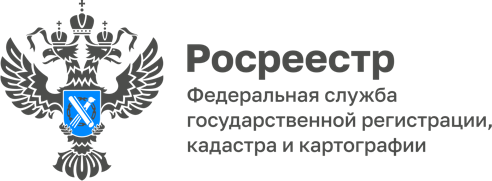 Реестр границ населенных пунктов Волгоградской области пополняется«Внесение в Единый государственный реестр недвижимости (ЕГРН) сведений о местоположении границ населенных пунктов, утвержденных генеральными планами, является одним из приоритетных направлений проекта по наполнению ЕГРН необходимыми сведениями, что позволяет обеспечить соблюдение требований законодательства при проведении кадастрового учета объектов недвижимости, упрощает процедуры ведения бизнеса и повышает инвестиционную привлекательность региона», - сообщила заместитель руководителя Управления Росреестра по Волгоградской области Татьяна Штыряева. Лидирующие позиции по внесению в ЕГРН сведений о границах сельских населенных пунктов занимают органы местного самоуправления Николаевского (81,8%), Палласовского (64,8%) и Котельниковского (64,7%) муниципальных районов Волгоградской области.«Работы по описанию границ населенных пунктов Николаевского района проводятся планомерно на протяжении последних 4 лет. Наличие в ЕГРН сведений о границах населенных пунктов позволит разграничить земли населенных пунктов от земель иных категорий, повысить защищенность имущественных прав юридических лиц и граждан, а также эффективно распоряжаться земельными ресурсами и качественно формировать границы новых земельных участков», - прокомментировала заместитель главы Николаевского муниципального района Волгоградской области Светлана Пшеничная.С уважением,Балановский Ян Олегович,Пресс-секретарь Управления Росреестра по Волгоградской областиMob: +7(937) 531-22-98E-mail: pressa@voru.ru